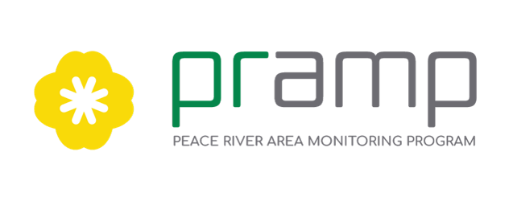 PRAMP Technical Working GroupAGENDAMay 17, 2021     1:00pm – 4:00pmJoin Zoom Meetinghttps://us02web.zoom.us/j/83646810302?pwd=UkRadytMTTJaR0dTUzcyMVFKMG1pZz09 Meeting ID: 836 4681 0302               Passcode: 601792(see calendar invitation for phone-in details)Chair Karla ReesorTimeDiscussionDiscussion LeaderPackage IDDesired Endpoint1.0Opening1:001.1IntroductionsAll1.2Adoption of AgendaMike B.A1.3Adoption of Minutes (April 15, 2021)Mike B.B1.4Follow-up on action listMike B.2.0Standing Business1:102.1Administration & PlanningOSM Process for 2021-2022 Mike B.,Lily L.For information: Update on OSM workplan approval and funding.1:152.2Continuous Monitoring ProgramReview Dashboard Reports (5 min):April 2021Review Reno deployment (60 min):Relocate vs. Improve Existing SiteAQHI station re-deployment (60 min):Review relocation feedbackMike B.,Lily L.CDEFor information: Collectively review monitoring data and operations info.  For decision:  Make recommendation for Reno deployment in early summer 2021.For decision: Make decision on redeployment.3:202.3Trailer wrap design for the 4th PRAMP-owned AQM stationMike B.,Lily L.F Receive feedback on potential photos4.0Closure3:254.1Round tableAll3:304.2AdjournmentKarla R.